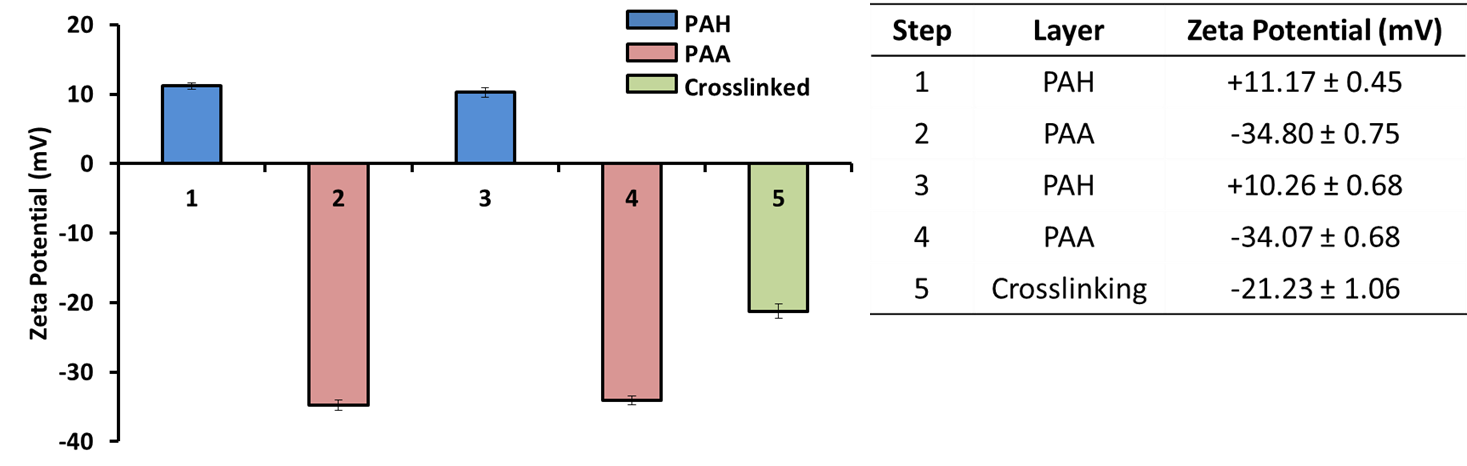 S2 Fig. Monitoring of the production of the polyelectrolyte microcapsules by zeta potential measurement after each adsorption step: Microcapsules were layered onto 6 µm CaCO3 particles. Error bars indicate the SD (n=3).